Extrair expressões Booleanas de tabelas de verdade.Desafio 9.2 – Tendo em conta a tabela de verdade a) Calcular o nº de saídas possíveis.b) Retirar a expressão booleana da tabelac) Desenhar o circuito no logisim. Resoluçãoa) Calcular o nº de saídas possíveis. Resposta 23=______ b) Retirar a expressão booleana da tabelac) Desenhar o circuito no logisim. (Utiliza portas de 3 entradas)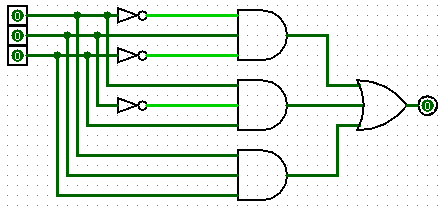 OrdemABCSExpressão booleanaExpressão booleana método da soma de produtos (SdP)00000A’BC’+AB’C+ABC10010A’BC’+AB’C+ABC20101A’BC’A’BC’+AB’C+ABC30110A’BC’+AB’C+ABC41000A’BC’+AB’C+ABC51011AB’CA’BC’+AB’C+ABC61100A’BC’+AB’C+ABC71111ABCA’BC’+AB’C+ABC